DZIEŃ  DRUGI-  07.04.2021r.  TEMAT DNIA:  „  ZNAM DYSCYPLINY SPORTOWE”.                                                                                                Dzień Dobry!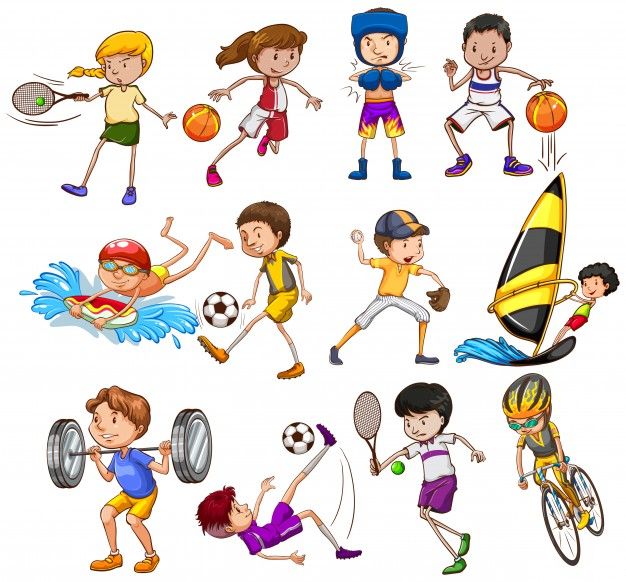                                                             Witamy serdecznie  w środę    Kochani,  mamy nadzieję ,że wczorajsza pogoda nie zniechęciła Was do spaceru i dziś będziecie mogli pobić rekord wczorajszych kroków  "Prosty taniec" – gimnastyka dzieci i rodziców z muzyką. Wskazywanie części ciała i ćwiczenie koordynacji wzrokowo-ruchowej.Gimnastyka połączona z tańcem to jest to! Razem z mamusią/tatusiem poruszcie ciało do piosenki "Prosty taniec”                          https://www.youtube.com/watch?v=UvA7Fk44JFw„Taniec przyklejaniec”- wskazywanie części ciała, ćwiczenie koordynacji wzrokowo ruchowej,   rozwijanie poczucia rytmu.Pamiętacie Nasz taniec przyklejaniec ?  Znacie go doskonale ! Nauczcie dziś  tańczyć całą swoją rodzinę! Oto potrzebna Wam muzyka…                    https://www.youtube.com/watch?v=bkEHK47buMY"Jakie znasz dyscypliny sportowe – burza mózgu. Wymienianie znanych dyscyplin sportowych, wskazywanie tych które uprawia dziecko lub jego bliscy.Wymieńcie znane Wam dysycpliny sportowe. Którą z nich uprawia mamusia/tatuś? A ty? Którą lubisz najbardziej?Obejrzenie filmiku edukacyjnego "Dyscypliny sportowe", porównanie z nazwami wskazanymi przez dziecko. Wysłuchanie wiersza E. Pawlak: "Elementarz sportowy".     Posłuchajcie wiersza E. Pawlak: "Elementarz sportowy"    , spróbujcie  odpowiedzieć  na zadanie pytania a następnie  zobaczcie filmik edukacyjny na temat dyscyplin sportowych   :                         https://www.youtube.com/watch?v=eiU2XVGTiLEĆwiczenie kreatywności – wymyślanie przyrządu do ćwiczeń skonstruowanego przy użyciu przedmiotów codziennego użytku.Wymyślcie  przyrząd do ćwiczeń. Wykorzystajcie przedmioty, które możecie  znaleźć w domku.  Możecie zrobić zdjecie i do Nas wysłać .Projektowanie piłki – rozwijanie sprawności manualnej . Każde dziecko lubi piłki ! .Pokoloruj  wybraną piłkę wg własnego pomysłu ! Karty pracy znajdziesz poniżej.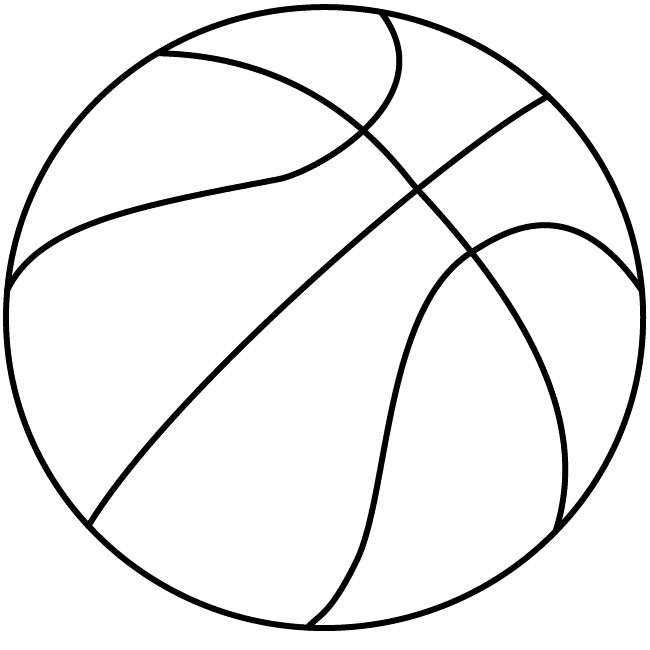 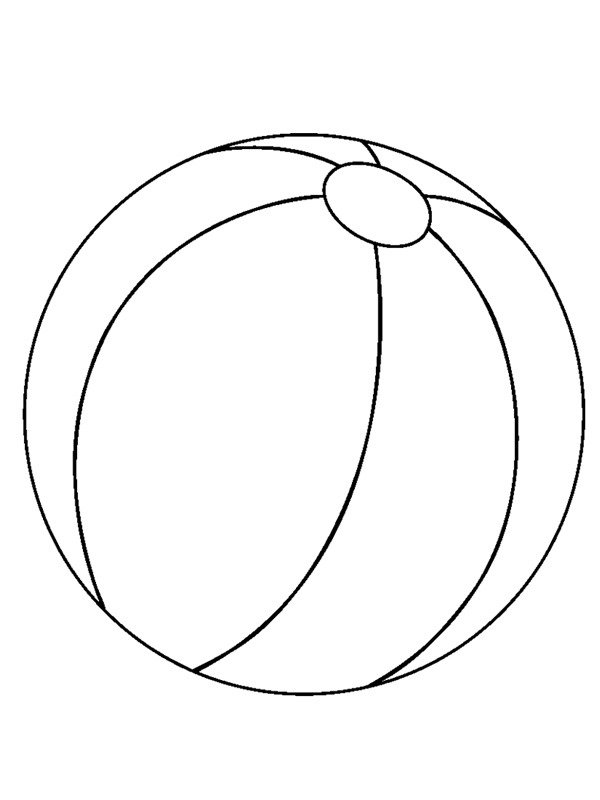 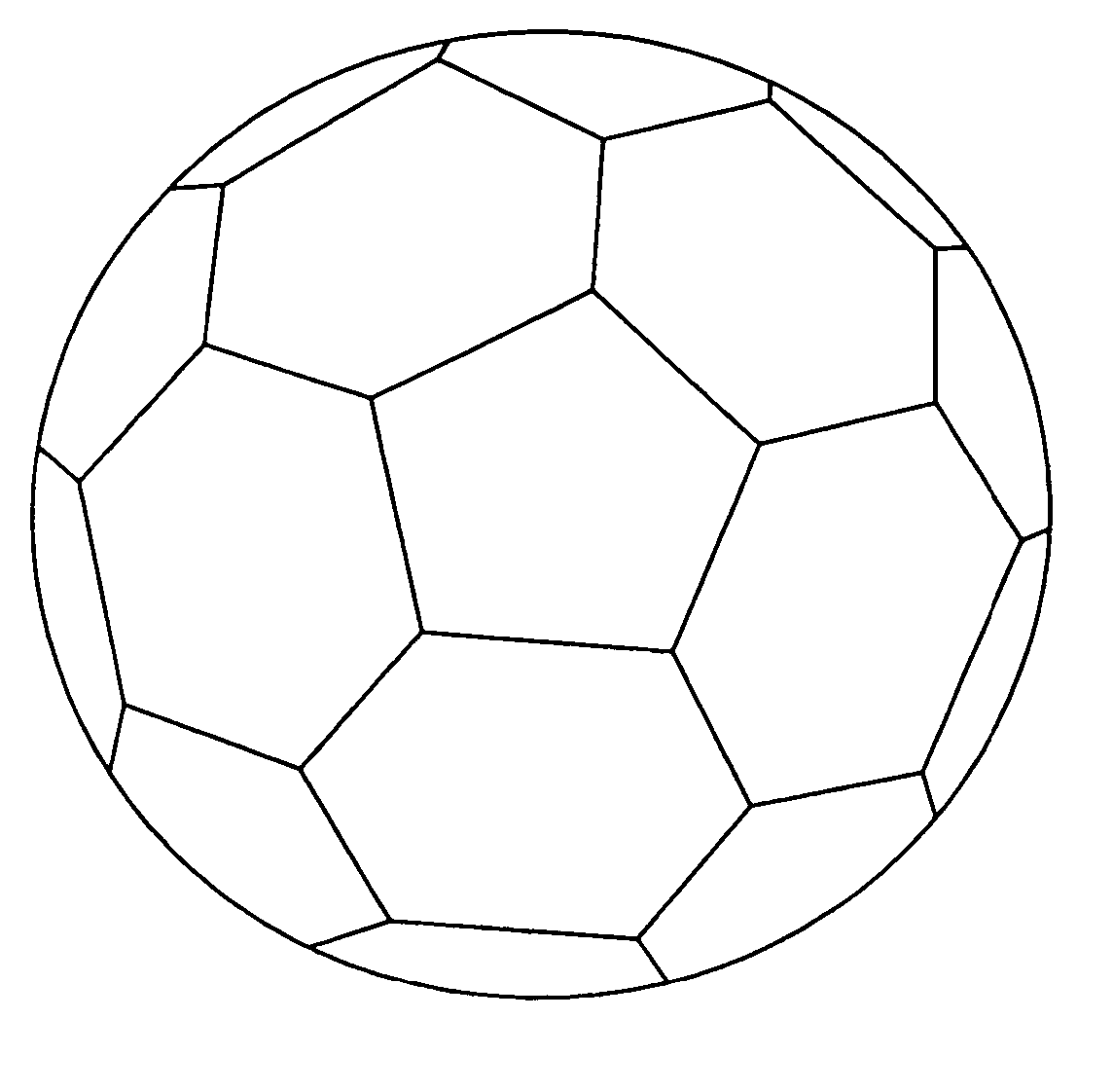  Zabawy z  piosenką „Ruch to zdrowie”. Nauka na pamięć  1 zwrotki  z improwizacją ruchową całego utworu.Na zakończenie przećwiczymy sobie naszą piosenkę , którą poznaliście wczoraj . Mamy nadzieję ,że refren już znacie na pamięć! Dziś czas na naukę pierwszej zwrotki.                   https://www.youtube.com/watch?v=I2WWpt_n9IsOto tekst piosenki :Przysiad, podskok i obroty, raz i dwa, Nawet jeśli brak ochoty, dwa i dwa,      Koci grzbiet i brzuszki dwa, raz i dwa, Siłę mam więc radę dam! Ha ha ha!       Dalej, łokieć do kolana, raz i dwa, I wymachy znów od rana, dwa i dwa,       Palcem  chociaż dzisiaj rusz, raz i dwa, Hej, no dalej, rusz się rusz! Ha ha ha! Ref. Wywijamy żwawo - brawo brawo brawo! Wywijamy żwawo - brawo brawo bra!Raz w lewo, a raz w prawo, brawo brawo brawo! Raz w lewo, raz w prawo! Hurra!Przyłącz się, wywijaj z nami, raz i dwa .Nie wywracaj już oczami, dwa i dwa, Ruszaj się! ruch nawet wspak, raz i dwa, Przecież ruch potrzebny tak! O tak! Ref. Wywijamy żwawo - brawo brawo brawo! Wywijamy żwawo - brawo brawo bra! Raz w lewo, a raz w prawo, brawo brawo brawo! Raz w lewo, raz w prawo! Hurra! Spacer z rodzicami: "Bijemy rodzinny rekord spacerowania". Wykorzystanie krokomierza w obliczaniu trasy/ilości kroków.  Bicie wczorajszego rekordu!     Czas na spacer! Może uda się Wam  zrobić kilka kroków więcej niż wczoraj?  Życzymy powodzenia  !!!                                                  Pozdrawiamy Pani Grażynka i Pani Beatka